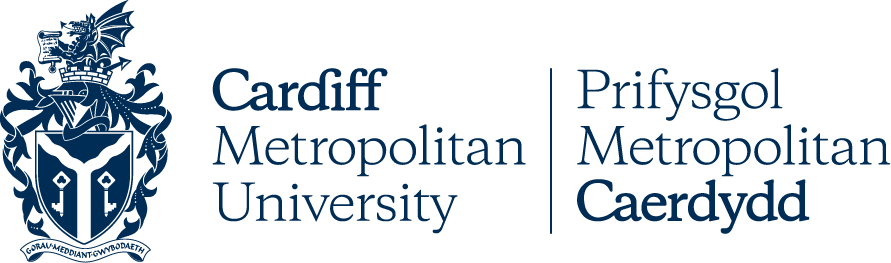  Bwrdd LlywodraethwyrCOFNODION WEDI'U CADARNHAUDYDDIAD: Dydd Iau 9 Rhagfyr 2021AMSER: 4:00yhLLEOLIAD: drwy Microsoft TeamsLlywodraethwyr yn Bresennol:John Taylor CBE (Cadeirydd y Bwrdd a Llywodraethwr Annibynnol)Yr Athro Cara Aitchison (Llywydd ac Is-Ganghellor)Nick Capaldi (Llywodraethwr Annibynnol)Roisin Connolly (Llywodraethwr Annibynnol) Karen Fiagbe (Llywodraethwr Annibynnol)Venkateswaramma Gonavaram (Llywodraethwr Myfyrwyr)Sheila Hendrickson-Brown (Llywodraethwr Annibynnol)Dr Malcolm James (Llywodraethwr Staff Academaidd)Paul Matthews (Llywodraethwr Annibynnol)Yr Athro Myra Nimmo (Llywodraethwr Annibynnol)Menai Owen-Jones (Cyd-gadeirydd a Llywodraethwr Annibynnol)Kirsty Palmer (Llywodraethwr Sy'n Cynrychioli'r Bwrdd Academaidd) Chris Pilgrim (Llywodraethwr Annibynnol)Alison Thorne (Llywodraethwr Annibynnol)Matthew Tossell (Llywodraethwr Annibynnol)Dr Chris Turner (Cyd-gadeirydd a Llywodraethwr Annibynnol)Scott Waddington (Llywodraethwr Annibynnol)David Warrender (Llywodraethwr Annibynnol)Naomi Wrigley (Llywodraethwr Myfyrwyr) Denn Yearwood (Llywodraethwr Staff Gwasanaethau Proffesiynol)Yn bresennol:Yr Athro Jacqui Boddington (Dirprwy Is-Ganghellor Ymgysylltu â Myfyrwyr)Christine Fraser (Ysgrifennydd y Brifysgol a Chlerc Bwrdd y Llywodraethwyr)Yr Athro Sheldon Hanton (Dirprwy Is-Ganghellor Ymchwil ac Arloesi)Mairwen Harris (Pennaeth Strategaeth, Cynllunio a Pherfformiad)Yr Athro Rachael Langford (Dirprwy Is-Ganghellor)David Llewellyn (Adnoddau'r Prif Swyddog)Paul Robinson (Cyfarwyddwr yr Amgylchedd ac Ystadau)Greg Lane (Pennaeth Llywodraethu a Dirprwy Glerc Bwrdd y Llywodraethwyr) (cofnodion)Rhan A (1): Eitemau ar gyfer Trafodaeth Fer a/neu GymeradwyaethYmddiheuriadau am Absenoldeb (eitem 1 ar yr agenda)Cafwyd ymddiheuriadau am absenoldeb gan yr Athro Kelechi Nnoaham (Llywodraethwr Annibynnol) a David Surdeau (Llywodraethwr Annibynnol).Cafwyd ymddiheuriadau am absenoldeb hefyd gan John Cavani, Cyfarwyddwr Marchnata a Chysylltiadau Allanol.Datganiadau o Wrthdaro Buddiannau (eitem 2 ar yr agenda)Nid oedd unrhyw ddatganiadau o wrthdaro buddiannau.Penodi Llywodraethwr Cynrychiolwyr y Bwrdd Academaidd (eitem 3 ar yr agenda)Cyflwynodd Ysgrifennydd y Brifysgol yr adroddiad a dywedodd fod Kirsty Palmer (Cyfarwyddwr Gwasanaethau Myfyrwyr) wedi cael ei henwebu'n ddiwrthwynebiad ar gyfer rôl Llywodraethwr Cynrychiolydd y Bwrdd Academaidd yn dilyn y broses enwebu a gynhaliwyd ym mis Medi a mis Hydref. Cymeradwyodd y Bwrdd y penodiad fel y nodir isod. Penderfynodd y Bwrdd:Cymeradwyo penodiad Kirsty Palmer fel Llywodraethwr Cynrychiolydd y Bwrdd Academaidd am gyfnod o dair blynedd tan 31 Hydref 2024.Cymeradwyo penodiad Kirsty Palmer fel aelod o'r Pwyllgor Llywodraethu ac Enwebiadau tan 31 Gorffennaf 2022 h.y. ar gyfer gweddill blwyddyn academaidd 2021-22.(Nodyn Ysgrifenyddiaeth: Ymunodd Kirsty Palmer â'r cyfarfod ar hyn o bryd).Cofnodion y Cyfarfod Blaenorol: 14 Hydref 2021 (eitem 4 ar yr agenda)Penderfynodd y Bwrdd:Gymeradwyo cofnodion ei gyfarfod a gynhaliwyd ar 14 Hydref 2021 fel cofnod cywir.Materion yn codi (eitem 5 ar yr agenda)Nid oedd unrhyw faterion yn codi.Adroddiad y Cadeirydd (eitem 6 ar yr agenda)Cyflwynodd Cadeirydd y Bwrdd ei adroddiad a llongyfarchodd yr Is-Ganghellor, yr holl staff a myfyrwyr ar y Brifysgol yn derbyn Gwobr Prifysgol y Flwyddyn Times Higher Education ar gyfer 2021. Rhoddodd y Cadeirydd y wybodaeth ddiweddaraf am gynnydd y Bil Addysg Drydyddol ac Ymchwil. Roedd hyn yn cynnwys; y cyfarfod rhwng cadeiryddion prifysgolion Cymru a Gweinidog Addysg Llywodraeth Cymru Jeremy Miles AS ar 16 Tachwedd 2021; darparu tystiolaeth gan Brifysgolion Cymru ym mhwyllgor Plant, Pobl Ifanc ac Addysg y Senedd ar 2 Rhagfyr 2021; a llunio ymateb ar y cyd â Phrifysgolion Cymru i'w gyflwyno i Lywodraeth Cymru erbyn 17 Rhagfyr 2021 i dynnu sylw at bryderon allweddol am y Bil. Ymrwymodd y Cadeirydd i roi'r wybodaeth ddiweddaraf i aelodau'r Bwrdd am ddatblygiadau.Daeth y Cadeirydd i'r casgliad drwy dynnu sylw at waith rhagorol Tîm Step in to Sport y Brifysgol a helpodd bobl ifanc mewn perygl yn y system cyfiawnder troseddol drwy gyfrwng chwaraeon. Roedd y Cadeirydd wedi ymweld â'r tîm ar 9 Tachwedd 2021 i weld eu gwaith yn uniongyrchol. Roedd yn enghraifft bwerus o sut yr oedd y Brifysgol yn mynd y tu hwnt i'w chylch gwaith academaidd i ddarparu gwasanaeth hynod ddefnyddiol i'r gymuned ehangach. Penderfynodd y Bwrdd:Nodi Adroddiad y Cadeirydd.Adroddiad yr Is-Ganghellor (eitem 7 ar yr agenda)Bu'r Is-Ganghellor yn myfyrio ar y Brifysgol yn ennill Gwobr Prifysgol y Flwyddyn y Times Higher ar gyfer 2021 a diolchodd i holl aelodau'r Bwrdd am eu hymdrechion a'u cefnogaeth wrth symud y Brifysgol yn ei blaen. Roedd y Wobr yn cael ei hystyried yn eang fel un o'r rhai mwyaf mawreddog yn y sector AU a dyma'r tro cyntaf iddo gael ei ddyfarnu i brifysgol yng Nghymru. Cyfeiriodd yr Is-Ganghellor aelodau'r Bwrdd at ddyfynbris y beirniaid a'r cyflwyniad a ddefnyddiwyd i gefnogi cais y Brifysgol. Roedd dyfyniad y beirniaid wedi tynnu sylw at y ffaith bod y Brifysgol wedi bod yn arbennig o effeithiol yn ei dull o reoli heriau'r pandemig drwy weithio gyda'i gilydd i gefnogi cymuned gyfan y Brifysgol. Roedd dyfyniad y beirniaid hefyd yn cydnabod perfformiad gwell y Brifysgol ar draws ystod eang o feysydd. Roedd yr Is-Ganghellor yn falch o ddweud wrth y Bwrdd fod y Brifysgol wedi gwella ei safle yn Nhabl Cynghrair Prifysgolion  People and Planet y Guardian, sef yr unig dabl cynghrair cynhwysfawr ac annibynnol a oedd yn rhestru prifysgolion y DU drwy berfformiad moesegol ac amgylcheddol. Roedd y Brifysgol wedi symud o'r 68fed safle yn 2020 i'r 5ed safle ar y cyd yn 2021. Roedd y Brifysgol bellach yn y 1af yng Nghymru. Amlygodd y gwelliant ymrwymiad y Brifysgol i ddod yn sero net carbon erbyn 2030.Cyfeiriodd yr Is-Ganghellor at gynnydd y Bil Addysg Drydyddol ac Ymchwil a chytunodd â sylwadau a wnaed gan Gadeirydd y Bwrdd ar y pryderon allweddol am y Bil fel y'i drafftiwyd.Rhoddodd yr Is-Ganghellor y wybodaeth ddiweddaraf i aelodau'r Bwrdd am Bleidlais Streic UCU. Cynhaliwyd y cyntaf mewn cyfres o streiciau rhwng 1 a 3 Rhagfyr 2021 mewn 58 o brifysgolion. Fodd bynnag, nid oedd y bleidlais ym Mhrifysgol Metropolitan Caerdydd wedi cyrraedd y trothwy gofynnol o 50% a bleidleisiodd. O ganlyniad, nid oedd aelodau UCU yn y Brifysgol wedi cymryd rhan mewn streic. Fodd bynnag, roedd yr UCU yn ceisio ail-bleidleisio aelodau. Dywedodd yr Is-Ganghellor fod y streic genedlaethol wedi'i galw mewn perthynas â (i) thâl; (ii) Llwyth Gwaith; (iii) Cydraddoldeb; a (iv) Pensiynau. Darparodd yr Is-Ganghellor wybodaeth allweddol a amlygodd y gwahaniaeth cadarnhaol rhwng y Brifysgol a gweddill y sector yn ei chyfanrwydd a ddangosodd ymrwymiad clir y Brifysgol i bob un o'r meysydd hyn a bod yn gyflogwr o ddewis. Awgrymodd yr Is-Ganghellor y dylid rhoi briff i aelodau'r Bwrdd ar drefniadau'r Brifysgol i gefnogi cyfathrebu â'r Undebau Llafur. Awgrymwyd hefyd briff ar wahân ar gyfer gwaith y Grŵp Marc Siarter Cydraddoldeb Hiliol. Daeth yr Is-Ganghellor i'r casgliad drwy hysbysu aelodau'r Bwrdd o waith gyda'r Cyngor Academyddion Mewn Perygl (CARA) i helpu i ddiogelu academydd benywaidd o Brifysgol Herat yn Afghanistan. Yn anffodus, ni fu'n bosibl cael fisa a hediad mewn pryd ym mis Awst 2021 ond roedd ymdrechion i sicrhau eu taith ddiogel i'r DU yn parhau. Roedd hyn yn cynrychioli ymrwymiad a gwaith parhaus y Brifysgol fel Prifysgol Noddfa gydnabyddedig.(Yna dangoswyd y cyflwyniad fideo a ddefnyddiwyd i gefnogi cais llwyddiannus y Brifysgol i ennill Gwobr Prifysgol y Flwyddyn y DU ac Iwerddon ar gyfer 2021). Penderfynodd y Bwrdd:Nodi Adroddiad yr Is-Ganghellor.Gofyn am ddarparu papur briffio ar gyfer Aelodau'r Bwrdd sy'n ymdrin â'r trefniadau sydd gan y Brifysgol ar waith i gefnogi cyfathrebu â'r Undebau Llafur.Gofyn am i friff gael ei ddarparu ar gyfer Aelodau'r Bwrdd sy'n ymdrin â gwaith y Grŵp Marc Siarter Cydraddoldeb Hiliol.Adroddiad Undeb y Myfyrwyr (eitem 8 ar yr agenda)Cyflwynodd Llywydd ac Is-lywydd Undeb y Myfyrwyr eu hadroddiad ar y cyd. Dywedodd Llywydd Undeb y Myfyrwyr fod Undeb y Myfyrwyr wedi trefnu Digwyddiad Diwali llwyddiannus ar 4 Tachwedd 2021 gyda dros 200 o fyfyrwyr yn mynychu'r digwyddiad. O ganlyniad, roedd cymdeithas newydd o'r enw Insomnia wedi'i chymeradwyo. Rhoddodd Llywydd Undeb y Myfyrwyr y wybodaeth ddiweddaraf am waith gydag Uwchgynhadledd Diogelwch Caerdydd i sicrhau bod materion a phryderon sy'n ymwneud â diogelwch myfyrwyr yn cael eu codi. Roedd Llywydd Undeb y Myfyrwyr hefyd wedi mynychu digwyddiad WonkHE Handshake Careers 2032 i drafod yr heriau y bydd prifysgolion, myfyrwyr a chyflogwyr yn eu hwynebu dros y degawd nesaf.Rhoddodd Is-lywydd Undeb y Myfyrwyr y wybodaeth ddiweddaraf am Strwythur Cynrychiolaeth Undeb y Myfyrwyr a threfniadau recriwtio a hyfforddi cysylltiedig. Ar 30 Tachwedd 2021 roedd gan Undeb y Myfyrwyr 347 o gynrychiolwyr gyda 207 o'r rhain eisoes wedi derbyn yr hyfforddiant angenrheidiol. Roedd trefniadau eisoes ar waith ar gyfer hyfforddiant pellach dros y misoedd canlynol. Rhoddodd Is-lywydd Undeb y Myfyrwyr eglurhad pellach ar bryderon a godwyd gan fyfyrwyr ynghylch bod ar y campws yn ystod y pandemig. Cafodd aelodau'r Bwrdd drafodaeth gyffredinol ar y ffordd orau o nodi, cofnodi a mynd i'r afael â'r pryderon hyn. Rhoddodd Ysgrifennydd y Brifysgol wybod i'r Bwrdd am bolisi gorchudd wyneb diweddaraf y Brifysgol a mesurau eraill i helpu i reoli a lliniaru risgiau sy'n gysylltiedig â Covid-19 ar gampws y Brifysgol a llety myfyrwyr. Dywedodd y Dirprwy Is-Ganghellor fod y Brifysgol wedi ymgysylltu â seicolegwyr iechyd i ddatblygu ei dealltwriaeth a'i hagwedd at bryderon sy'n ymwneud â phandemig a godwyd gan fyfyrwyr. Tynnodd y Dirprwy Is-Ganghellor sylw hefyd at sut yr oedd y Tîm Cadw wedi helpu myfyrwyr a oedd wedi bod yn absennol o'u hastudiaethau i ailymgysylltu â'u rhaglenni a bywyd myfyrwyr ehangach dros gyfnod heriol. Roedd y tîm wedi ymdrin â dros 200 o atgyfeiriadau gyda ymhell dros hanner y myfyrwyr yn ailddechrau eu hastudiaethau.Penderfynodd y Bwrdd:I nodi adroddiad Undeb y Myfyrwyr.Rhan A (2): Eitemau o Bwysigrwydd Penodol ar gyfer Trafod a/neu GymeradwyaethAdroddiad Cryno'r Pwyllgor Cynllunio a Pherfformiad Strategol (6 Rhagfyr 2021) (eitem 9 ar yr agenda)Rhoddodd Cadeirydd y Bwrdd ddiweddariad llafar ar y busnes a ystyriwyd gan y Pwyllgor yn ei gyfarfod ar 6 Rhagfyr 2021. Dywedodd y Cadeirydd fod y Pwyllgor wedi cynnal trafodaeth anffurfiol ar sut y byddai'r Prif Gynllun Ystadau yn cysylltu ag agweddau ehangach ar y Cynllun Strategol newydd – gan ymdrin â materion fel Dysgu, Addysgu, Athroniaeth Addysgol Sylfaenol, Cynaliadwyedd, Ymrwymiad i fod yn Garbon Net Sero a'r Fframwaith Dyfodol Gwaith. Dywedodd y Cadeirydd fod y Pwyllgor wedi cadarnhau chwe Datganiad Llywodraethu Sicrhau Ansawdd CCAUC ar gyfer 2020-21 ar ran y Bwrdd. Cafodd yr adroddiad ei gynnwys yn Rhan B o agenda'r Bwrdd ar gyfer nodi (eitem 23 ar yr agenda). Cadarnhaodd y Cadeirydd fod y Pwyllgor wedi ystyried adroddiad cynnydd ar Fesurau Llwyddiant lefel uchel y Brifysgol ac y byddai papur yn cael ei gyflwyno gerbron y Bwrdd i'w ystyried yn Nhymor y Gwanwyn. Dywedodd y Cadeirydd fod y Pwyllgor wedi ystyried adroddiadau ar Ddatganiad Canlyniadau Graddau ar gyfer 2019-20 ac Arolwg Profiad Ymchwilwyr Ôl-raddedig (PRES 2021). Amlygodd y ddau adroddiad fod y Brifysgol yn cyflawni canlyniadau a chynnydd rhagorol. Cynhwyswyd yr adroddiadau yn Rhan B o agenda'r Bwrdd ar gyfer nodi (eitemau 24 a 26 ar yr agenda). Dywedodd y Cadeirydd fod y Pwyllgor wedi ystyried yr Adroddiad Recriwtio Myfyrwyr yn fanwl. Cafodd yr adroddiad ei gynnwys yn Rhan A o agenda'r Bwrdd i'w drafod (eitem 11 ar yr agenda). Daeth y Cadeirydd i'r casgliad drwy gynghori'r Pwyllgor hefyd wedi ystyried adroddiad ar Werthuso Cynllun Ffioedd a Mynediad 2020/21 a chadarnhaodd fod holl ofynion adrodd CCAUC mewn perthynas â'r Cynllun hwn wedi'u bodloni. Dywedodd y Cadeirydd fod yr adroddiad wedi'i gynnwys yn wreiddiol o dan Ran A o agenda'r Bwrdd i'w drafod (yn eitem 10 ar yr agenda) ond y cynigiwyd symud hyn i Ran B i'w nodi. Cytunodd y Bwrdd i amrywio trefn y busnes yn unol â hynny.Penderfynodd y Bwrdd:Nodi'r diweddariad llafar gan Gadeirydd y Bwrdd.Adroddiad Recriwtio Myfyrwyr (eitem 11 ar yr agenda) Cyflwynodd yr Is-Ganghellor yr adroddiad yn absenoldeb y Cyfarwyddwr Marchnata a Chysylltiadau Allanol. Rhoddodd yr Is-Ganghellor y wybodaeth ddiweddaraf am recriwtio a gwybodaeth am y boblogaeth myfyrwyr gan ddefnyddio'r data diweddaraf. Roedd hyn yn cynnwys gwybodaeth fanwl am recriwtio cartref ac yn rhyngwladol ar gyfer rhaglenni israddedig ac ôl-raddedig. Rhoddodd yr Is-Ganghellor hefyd y wybodaeth ddiweddaraf i'r Bwrdd am boblogaeth myfyrwyr ar draws pob un o'r pum Ysgol Academaidd a chynghori sut yr oedd hyn yn cyd-fynd â disgwyliadau'r gyllideb ar gyfer 2021/22. Trafododd aelodau'r Bwrdd amrywiaeth o faterion cysylltiedig yn ymwneud â: strategaeth recriwtio a marchnata – cartref ac yn rhyngwladol; ffioedd asiantau recriwtio rhyngwladol; cyfraddau trosi o gynigion, derbyniadau cadarn i ymrestru; enw da a chynaliadwyedd ariannol; tariffau mynediad; a pherfformiad yn erbyn sefydliadau cymharol/cystadleuwyr.  Penderfynodd y Bwrdd:Nodi'r adroddiad ar Recriwtio Myfyrwyr. Cyflwyniad Cynllun Meistr Ystadau 2022-27 (eitem 12 ar yr agenda)Cyflwynodd Cyfarwyddwr yr Amgylchedd ac Ystadau y cyflwyniad ar Gynllun Meistr Ystadau 2022-27. Amcangyfrifwyd bod cyfanswm y cyllid dangosol ar gyfer y Cynllun arfaethedig yn £100m ac yn cynnwys £20m o gronfeydd arian parod presennol, £40m o gynhyrchu arian parod blynyddol dros gyfnod 2022-27, a £40m mewn benthyca ychwanegol.Dywedodd y Cyfarwyddwr y byddai'r Cynllun arfaethedig yn creu Ystâd a oedd yn addas ar gyfer byd dysgu a gwaith yn y dyfodol, ac y byddai'n cael ei alluogi'n ddigidol. Byddai'r Cynllun yn sicrhau buddsoddiad sylweddol ym mhob agwedd ar yr Ystâd sy'n cwmpasu cyfleusterau academaidd, preswyl a chwaraeon. Byddai'r Cynllun yn canolbwyntio ar adfywio, ail-lunio ac adnewyddu'r Ystâd bresennol ond hefyd yn cynnwys rhywfaint o ddatblygiadau adeiladu newydd. Byddai'r Cynllun hefyd yn helpu i ganolbwyntio ar leihau ôl troed carbon y Brifysgol gyda'r nod o ddod yn sero net carbon erbyn 2030.Amlinellodd y Cyfarwyddwr y tybiaethau cynllunio cyffredinol yn y Cynllun ar gyfer trafodaeth a chytundeb yn y dyfodol a thynnodd sylw hefyd at yr ystyriaethau cynllunio allweddol dan sylw. Cyflwynodd y Cyfarwyddwr enghreifftiau gweledol o waith a wnaed ar yr Ystâd hyd yma a delweddau drafft cychwynnol i dynnu sylw at gynlluniau yn y dyfodol ac ystyriaethau esthetig. Pwysleisiodd y Cyfarwyddwr y byddai delweddau drafft gwell yn cael eu cyflwyno i'r Bwrdd i'w hystyried wrth i waith ar y Cynllun fynd rhagddo. Darparodd y Cyfarwyddwr hefyd restr ddangosol o'r gwaith i'w wneud ar Gampysau Cyncoed a Llandaf. Holodd aelodau'r Bwrdd a oedd y Cynllun arfaethedig yn cynnwys pwll nofio yng Nghyncoed. Esboniodd y Cyfarwyddwr nad oedd, am fod pyllau nofio yn ddrud iawn i'w hadeiladu a'u cynnal. At hynny, roedd gan y Brifysgol bartneriaethau datblygedig eisoes (drwy Chwaraeon Caerdydd) ar gyfer gweithredu a darparu cyfleusterau nofio. Holodd aelodau'r Bwrdd a fyddai digon o farchnad ar gyfer darparu llety preswyl ychwanegol i fyfyrwyr fel yr amlinellir yn y Cynllun. Dywedodd y Cyfarwyddwr, er bod gormod o lety i fyfyrwyr wedi bod mewn blynyddoedd blaenorol, nad oedd hyn yn wir mwyach. Felly, gallai fod yn fanteisiol i'r Brifysgol gynyddu ei darpariaeth am amrywiaeth o resymau - gan gynnwys gwella profiad myfyrwyr, cefnogi recriwtio/twf myfyrwyr, a chynyddu incwm y Brifysgol.  Pwysleisiodd aelodau'r Bwrdd y dylai'r Cynllun helpu i ddarparu lle ar draws yr Ystâd i gefnogi gweithgarwch masnachol, partneriaethau/cydweithio, a chwmnïau entrepreneuriaeth/cychwyn. Dywedodd aelodau'r Bwrdd y byddai hyn yn cyd-fynd ag agenda Llywodraeth Cymru ac y gallai grantiau cysylltiedig fod ar gael. Pwysleisiodd aelodau'r Bwrdd hefyd y dylid ymgynghori â staff academaidd/ymchwil hefyd ar ddylunio Ystadau er mwyn sicrhau bod eu hanghenion yn cael eu diwallu o fewn y Cynllun.Croesawodd aelodau'r Bwrdd gynigion o fewn y Cynllun i'r Brifysgol ddod yn sero net carbon erbyn 2030 ac awgrymodd y dylai'r Brifysgol archwilio'n fanwl pa gyllid grant amgylcheddol oedd ar gael. Daeth y Cyfarwyddwr i'r casgliad bod y Cynllun yn anelu at wneud gwelliannau sylweddol ar draws yr Ystâd o fewn amserlen gymharol fyr. Byddai'n cyd-fynd yn llwyr â Chynllun Strategol newydd y Brifysgol a oedd yn cael ei ddatblygu. Byddai'r Campws yn ei gyfanrwydd yn rhoi datganiad am nodau, uchelgeisiau a gwerthoedd y Brifysgol yn hytrach na bod gan y Brifysgol un 'adeilad mawr' eiconig newydd.Cydnabu'r Cyfarwyddwr fod y Cynllun yn dal i fod yn 'waith ar y gweill', ac ymrwymodd i gyflwyno'r fersiwn nesaf o'r Cynllun i aelodau'r Bwrdd mewn cyfarfod yn Nhymor y Gwanwyn 2022. Ymgymerodd y Cyfarwyddwr hefyd i ddosbarthu'r sleidiau cyflwyno i bob Llywodraethwr (drwy'r Pennaeth Llywodraethu). Penderfynodd y Bwrdd:Nodi'r cyflwyniad ar y Prif Gynllun Ystadau. Gofyn i Gyfarwyddwr yr Amgylchedd ac Ystadau (drwy'r Pennaeth Llywodraethu) ddosbarthu'r cyflwyniad i holl Aelodau'r Bwrdd.Gofyn i Gyfarwyddwr yr Amgylchedd ac Ystadau roi i'r Bwrdd y fersiwn nesaf o Brif Gynllun arfaethedig y Brifysgol mewn cyfarfod o'r Bwrdd yn Nhymor y Gwanwyn 2022 yn esbonio sut mae hyn yn cyd-fynd â Chynllun Strategol newydd y Brifysgol.Adroddiad Cryno'r Pwyllgor Archwilio (15 Tachwedd 2021) (eitem 13 ar yr agenda)Cyflwynodd Cadeirydd y Pwyllgor Archwilio yr adroddiad cryno ar fusnes a ystyriwyd gan y Pwyllgor yn ei gyfarfod a gynhaliwyd ar 15 Tachwedd 2021. Penderfynodd y Bwrdd:Nodi Adroddiad Cryno'r Pwyllgor Archwilio.(Nodyn Ysgrifenyddiaeth: Gadawodd Alison Thorne, Llywodraethwr Annibynnol y cyfarfod).Adroddiad Blynyddol a Datganiadau Ariannol ar gyfer y Flwyddyn yn Diweddu 31 Gorffennaf 2021 (eitem 14 ar yr agenda)Cyflwynodd Adnoddau'r Prif Swyddog yr Adroddiad Blynyddol a'r Datganiadau Ariannol ar gyfer y Flwyddyn a Ddaeth i ben ar 31 Gorffennaf 2021.  Cafodd yr adroddiad a'r datganiadau eu hystyried a'u cymeradwyo gan y Pwyllgor Archwilio yn ei gyfarfod ar 15 Tachwedd 2021. Dywedodd Adnoddau'r Prif Swyddog fod y Brifysgol, yn ystod 2020/21, wedi cyflawni ei throsiant uchaf erioed o £122.3m (£107.1m yn flaenorol yn ystod 2019/20). Roedd y Brifysgol wedi cyflawni ei chynhyrchiant arian parod blynyddol uchaf ar £18.1m (£13.1m yn flaenorol yn ystod 2018/19). Roedd y Brifysgol hefyd wedi cyflawni ei harian diwedd blwyddyn uchaf ar adnau o £47.1m (£31.4m yn flaenorol yn ystod 2018/19). Roedd mantolen y Brifysgol wedi cryfhau cynnydd o £20m mewn Asedau Net o £31.1m i £51.4m. Tynnodd Adnoddau'r Prif Swyddog sylw at y ffaith bod y fantolen yn parhau i gael ei hystumio'n sylweddol gan ddarpariaethau'r gronfa bensiwn. Fodd bynnag, roedd hon yn ffenomenon cyfrifyddu nad oedd yn cynrychioli atebolrwydd ariannol ac nad oedd yn fygythiad i gynaliadwyedd ariannol y Brifysgol. Dywedodd Adnoddau'r Prif Swyddog hefyd fod y KPI sylfaenol ar gyfer gwariant staff fel canran o incwm wedi gwneud gwelliant ymylol ar y flwyddyn flaenorol (62.3% yn 2020/21 yn hytrach na 62.8% yn 2019/20).  Dywedodd yr Is-Ganghellor wrth y Bwrdd fod y Brifysgol hefyd wrthi'n datblygu Adroddiad Blynyddol newydd ac ar wahân gan y Brifysgol i'w gyhoeddi ar wefan y Brifysgol ym mis Chwefror 2022. Byddai hyn yn cyd-fynd â'r argymhellion a nodir yn yr Adolygiad o Lywodraethu Prifysgolion Cymru i lunio Adroddiad Blynyddol diddorol a chynhwysfawr gyda'r nod o annog rhanddeiliaid i ymgysylltu â'r Brifysgol.Diolchodd aelodau'r Bwrdd i'r Prif Swyddog Adnoddau a'i staff ar sicrhau canlyniad ariannol llwyddiannus ar gyfer 2020/21 yn yr hyn a fu'n flwyddyn heriol ac ansicr oherwydd y pandemig parhaus.Penderfynodd y Bwrdd:Gymeradwyo'r Adroddiad Blynyddol a'r Datganiadau Ariannol ar gyfer y Flwyddyn a Ddaeth i ben ar 31 Gorffennaf 2021 i'w cyflwyno i CCAUC.Adroddiad Archwilio Allanol a Chanfyddiadau ar gyfer y Flwyddyn yn Diweddu 31 Gorffennaf 2021 (eitem 15 ar yr agenda) Cyflwynodd Adnoddau'r Prif Swyddog yr adroddiad a ddarparwyd gan Archwilwyr Allanol y Brifysgol (PWC). Cafodd yr adroddiad ei ystyried gan y Pwyllgor Archwilio yn ei gyfarfod ar 15 Tachwedd 2021 yr oedd yr Archwilwyr Allanol wedi'i fynychu. Roedd yr Archwilwyr Allanol wedi dweud eu bod yn disgwyl cyhoeddi barn archwilio ddiamod ar ddatganiadau ariannol y Brifysgol (h.y. bod y datganiadau wedi'u cyflwyno'n deg ac yn briodol, heb unrhyw eithriadau a nodwyd, ac yn unol ag egwyddorion cyfrifyddu a dderbynnir yn gyffredinol).  Penderfynodd y Bwrdd:Derbyn yr Adroddiad Archwilio Allanol a'r Canfyddiadau ar gyfer y Flwyddyn yn ffurfiol a ddaeth i ben ar 31 Gorffennaf 2021.Adroddiad Risg y Brifysgol (eitem 16 ar yr agenda) Cyflwynodd y Pennaeth Strategaeth, Cynllunio a Pherfformiad yr adroddiad a rhoddodd ddiweddariad byr ar y risgiau lefel uchel a restrir yn yr adroddiad a'r camau gweithredu sydd ar waith i reoli/lliniaru'r risgiau hyn. Roedd y risgiau lefel uchel ar: Newidiadau Polisi; Diogelwch TG; Cadw Myfyrwyr; a'r Gymraeg. Cafodd yr adroddiad ei ystyried gan y Pwyllgor Archwilio yn fanwl yn ei gyfarfod ar 15 Tachwedd 2021.Dywedwyd wrth aelodau'r Bwrdd fod y risg ar Iechyd Meddwl Myfyrwyr wedi'i ailasesu ac nad ystyriwyd ei bod bellach yn risg uchel. Tynnodd y Dirprwy Is-Ganghellor sylw at y ffaith bod y Brifysgol wedi dechrau cyflwyno'r Rhaglen Newid Cam a oedd yn darparu fframwaith strategol wedi'i adnewyddu ar gyfer dull prifysgol gyfan o ymdrin ag iechyd meddwl a lles. Dywedodd Ysgrifennydd y Brifysgol hefyd y bwriadwyd i'r Pwyllgor Archwilio gynnal 'Ymarfer Deifio Dwfn' ar Iechyd Meddwl Myfyrwyr yn ei gyfarfod yn Ystod Tymor y Gwanwyn. Nododd aelodau'r Bwrdd nad oedd y Brifysgol yn debygol o gyflawni ei Mesur Llwyddiant yn y Gymraeg. Dywedodd Ysgrifennydd y Brifysgol fod cynlluniau gweithredu a ddatblygwyd gan bob un o'r pum Ysgol Academaidd i gynyddu'r nifer sy'n astudio yn y Gymraeg yn cynyddu'r nifer sy'n dewis astudio yn y Gymraeg. Cadarnhaodd Ysgrifennydd y Brifysgol fod y Brifysgol yn bodloni gofynion Monitro Safonau'r Gymraeg. Penderfynodd y Bwrdd:Cymeradwyo Adroddiad a Chofrestr Risg y Brifysgol (ar 18 Tachwedd 2021).Adroddiad Blynyddol y Pwyllgor Archwilio 2020/21 (eitem 17 ar yr agenda) Cyflwynodd Cadeirydd y Pwyllgor Archwilio Adroddiad Blynyddol y Pwyllgor Archwilio 2020/21 i'w gymeradwyo gan y Bwrdd. Byddai'r adroddiad yn cael ei gyflwyno i CCAUC erbyn 31 Rhagfyr 2021 gan ei fod yn un o'r dogfennau sicrwydd yr oedd yn ofynnol i'r Brifysgol ei ddarparu.Penderfynodd y Bwrdd:Gymeradwyo Adroddiad Blynyddol y Pwyllgor Archwilio ar gyfer 2020/21.Adroddiad Cryno'r Pwyllgor Taliadau (20 Hydref 2021) (eitem 18 ar yr agenda) Cyflwynodd Cadeirydd y Pwyllgor Taliadau adroddiad cryno'r busnes a ystyriwyd yn ei gyfarfod a gynhaliwyd ar 20 Hydref 2021. Gofynnwyd hefyd i aelodau'r Bwrdd nodi'r gyfres o ddogfennau sy'n gysylltiedig â Pholisi Cyflogau a oedd wedi'u hatodi i'r adroddiad. Cymeradwywyd y dogfennau hyn gan Gadeirydd y Pwyllgor o dan Gam Gweithredu'r Cadeirydd i'w hystyried ymlaen gan y Bwrdd.  Cadarnhaodd Cadeirydd y Pwyllgor fod y Brifysgol yn cydymffurfio â gofynion y Pwyllgor Cadeiryddion y Prifysgolion (CUC) o God Taliadau Uwch Staff Addysg Uwch.Dywedodd Cadeirydd y Pwyllgor wrth y Bwrdd, er mwyn hyrwyddo gwell tryloywder, fod y Pwyllgor yn bwriadu penderfynu'n uniongyrchol ar yr holl daliadau ymddeol a diswyddo cynnar i staff a oedd yn fwy na £100k ac y byddai cylch gorchwyl y Pwyllgor yn cael ei ddiweddaru i adlewyrchu hyn. Byddai'r rhain yn cael eu cyflwyno i gyfarfod nesaf y Bwrdd ar 31 Mawrth 2022 i'w hystyried a'u cymeradwyo. Dywedodd Cadeirydd y Pwyllgor y gellid cael rhagor o fanylion am benderfyniadau'r Pwyllgor ar gyflogau blynyddol a gwobr am staff Lefel 1 a 2 ar gyfer 2021/22 gan y Pennaeth Llywodraethu ar gais. Cynigiodd Cadeirydd y Pwyllgor hefyd gyfarfod â staff a Llywodraethwyr myfyrwyr i drafod gwaith y Pwyllgor gan gydnabod eu bod wedi'u hatal rhag bod yn aelodau o'r Pwyllgor gan Erthyglau Llywodraethu'r Brifysgol.Penderfynodd y Bwrdd:Nodi Adroddiad Cryno'r Pwyllgor TaliadauNodi'r Fframwaith Polisi Taliadau Uwch Staff ar gyfer 2021-22.Nodi Adroddiad Cyflog Blynyddol 2020-21; aNodi'r Datganiad Polisi Cyflog Blynyddol ar gyfer 2020-21.Nodi y byddai Cylch Gorchwyl wedi'i ddiweddaru ar gyfer y Pwyllgor Taliadau yn cael ei gyflwyno i gyfarfod nesaf y Bwrdd ar 31 Mawrth 2022 i'w ystyried a'i gymeradwyo. Cydymffurfio â Dyletswydd PREVENT 2020/21 (eitem 19 ar yr agenda) Cyflwynodd Ysgrifennydd y Brifysgol yr adroddiad a chyfres o ddogfennau cysylltiedig a sefydlwyd i roi sicrwydd bod y Brifysgol yn parhau i gydymffurfio â'r Ddyletswydd Atal a gofynion Deddf Gwrthderfysgaeth a Diogelwch 2015. Roedd aelodau'r Bwrdd wedi derbyn sesiwn friffio fanwl ar y cyd gan Uned Gwrthderfysgaeth Polisi De Cymru a Phennaeth Cydymffurfiaeth y Brifysgol (fel Cydlynydd Atal dynodedig y Brifysgol) ar ofynion Atal Dyletswydd yn union cyn cyfarfod y Bwrdd.  Penderfynodd y Bwrdd:Nodi'r Adroddiad Blynyddol ar Atal Cydymffurfiaeth â Dyletswydd ar gyfer 2020/21.Nodi'r Asesiad Risg Atal ar gyfer 2021/22.Nodi Cynllun Gweithredu Atal ar gyfer 2021/22.Adroddiad Cryno'r Pwyllgor Llywodraethu ac Enwebiadau (29 Tachwedd 2021) (eitem 20 ar yr agenda) Cyflwynodd Cadeirydd y Pwyllgor Llywodraethu ac Enwebiadau adroddiad cryno'r busnes a ystyriwyd gan y Pwyllgor yn ei gyfarfod a gynhaliwyd ar 29 Tachwedd 2021. Gwahoddwyd aelodau'r Bwrdd hefyd i nodi Adroddiad Blynyddol y Pwyllgor Llywodraethu ac Enwebiadau ar gyfer 2020/21.Penderfynodd y Bwrdd:Nodi Adroddiad Cryno'r Pwyllgor Llywodraethu ac Enwebiadau.Nodi Adroddiad Blynyddol y Pwyllgor Llywodraethu ac Enwebiadau ar gyfer 2020/21.Adroddiad Cryno'r Pwyllgor Adnoddau (10 Tachwedd 2021) (eitem 21 ar yr agenda) Cyflwynodd Cadeirydd y Pwyllgor Adnoddau adroddiad cryno'r busnes a ystyriwyd gan y Pwyllgor yn ei gyfarfod a gynhaliwyd ar 10 Tachwedd 2021. Gwahoddwyd aelodau'r Bwrdd hefyd i nodi Adroddiad Blynyddol y Pwyllgor Adnoddau ar gyfer 2020/21. Penderfynodd y Bwrdd:Nodi Adroddiad Cryno'r Pwyllgor Adnoddau.Nodi Adroddiad Blynyddol y Pwyllgor Adnoddau ar gyfer 2020/21. Unrhyw Fusnes Arall (eitem 22 ar yr agenda)Dywedodd Cadeirydd y Bwrdd fod angen i'r bwrdd gymeradwyo'r adroddiad ar Fonitro Safonau'r Gymraeg ar gyfer 2020/21 (a restrir yn eitem 25 ar yr agenda) yn ffurfiol o dan Ran A o'r agenda yn hytrach na nodi o dan Ran B. Felly, diwygiwyd trefn y busnes i ddarparu ar gyfer hyn.Adroddiad Monitro Safonau'r Gymraeg 2020/21 (eitem 25 ar yr agenda)  Cyflwynodd Ysgrifennydd y Brifysgol yr adroddiad a oedd yn manylu ar sut y parhaodd y Brifysgol i gydymffurfio â gofynion Monitro Safonau'r Gymraeg yn ystod 2020-21. Roedd y Brifysgol wedi datblygu nifer o weithdrefnau newydd ac wedi cynnig hyfforddiant i staff er mwyn cyflawni ei rhwymedigaethau o dan y Safonau a gyflwynwyd gan Lywodraeth Cymru yn 2018. Roedd yn ofynnol i'r Brifysgol gyhoeddi'r adroddiad ar ei wefan yn dilyn cymeradwyaeth gan y Bwrdd.Penderfynodd y Bwrdd:Gymeradwyo Adroddiad Monitro Safonau'r Gymraeg ar gyfer 2020/21 i'w gyhoeddi ar wefan y Brifysgol.Rhan B: Eitemau ar gyfer Nodi Gwerthusiad Cynllun Ffioedd a Mynediad 2020-21 (eitem 10 ar yr agenda) Penderfynodd y Bwrdd:Nodi'r adroddiad.Cadarnhad o Ddatganiadau Sicrwydd Ansawdd CCAUC ar gyfer 2020-21 (eitem 23 ar yr agenda) Penderfynodd y Bwrdd:Nodi'r adroddiad.Datganiad Canlyniadau Graddau ar gyfer 2019/20 (eitem 24 ar yr agenda)Penderfynodd y Bwrdd:Nodi'r adroddiad.Arolwg Profiad Ymchwilydd Ôl-raddedig (PRES 2020) (eitem 26 ar yr agenda)Penderfynodd y Bwrdd:Nodi'r adroddiad.Rhaglen Waith Bwrdd y Llywodraethwyr ar gyfer 2021-22 (eitem 27 ar yr agenda)Penderfynodd y Bwrdd:Nodi'r Rhaglen Waith ar gyfer 2021-22(Daeth y cyfarfod i ben am 6.35yh)John Taylor CBECadeirydd Bwrdd y LlywodraethwyrPrifysgol Metropolitan Caerdydd